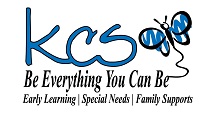 REGISTRATION-EMERGENCY FILEChild/Youth Full Legal Name ___  Child’s Address: __2. Health Care No.__                                                        Male  Female3. Date of Birth (M/D/Y)       			Birth certificate required for Kindergarten only  4. Mother’s Full Name _   Home Phone: _Work: __Cell: __  Mother’s Email: 5. Mother’s Home Address___                                       Postal Code: _                                Street/Box number or site, etc.               Town	    Province6. Father’s Full Name ____   Home Phone:  Work Phone: Cell:  Father’s email: 7. Father’s Home Address: __                                         Postal Code:                               Street/Box number or site, etc.               Town	      Province9. Alternate Pick-Up   a. If someone other than yourself will be picking up your child, please state who that will be:    Name: ______                                     Relationship to child: __    Phone #___                                          Cell l#__                                                              b.* Please name anyone who may NOT pick up your child:    Name: ____                                      Relationship to child: __10. Emergency Contact:   If you cannot be reached, in the case of an emergency, please provide names of 2 people who live nearly and can be contacted and pick-up your child within 30 minutes on your behalf:    Name: ___                                          Name: ___                                                                                           Address: ____                                    Address:__    Phone: ____                                         Phone: __    Relationship to child: ____                  Relationship to child: _ Program Registration - Please indicate your preference with an X:                                                                              Please e-transfer your registration fee to kcs78payments@gmail.comYou must include in the memo field: 1. Name of child(ren), 2. Program and 3.  Day requested.   Use the password is kcs1978Registration fee - $25 dollars per Family   (non-refundable) Toddler Monday (9:15-2:30)Playschool Monday (9:00-2:30) Jr. Kindergarten (Jr.K) Tuesday (8:45-2:15) Toddler Tuesday (9:15-2:30)  Playschool Tuesday (9:00-2:30) Jr. K Wed. & every 2nd Monday (8:45-2:15) Toddler Wednesday (9:15-2:30)Playschool Wednesday (9:00-2:30)Jr. K Thursday  (8:45-2:15) Toddler Thursday (9:15-2:30) Playschool Thursday (9:00-2:30) Jr. K Friday & every  2nd Monday (8:45-2:15) Toddler Friday (9:15-2:30) Playschool Friday (9:00-2:30) Extended Hours Jr. K (8:00 – 4:30) Toddler Extended Hours (8-4:30) Playschool Extended Hours (8-4:30) Outdoor Adventures  (ODA) Wed. (9:00-2:30) OSC (Afterschool) 3:00-5:30 Kindergarten Thurs & Fri & every 2nd Mon Outdoor Adventures Tues. & every 2nd Mon.Pick up from local schoolsKindergarten Hours 9:00 – 3:00  ODA Extended Hours (8:00-4:30)